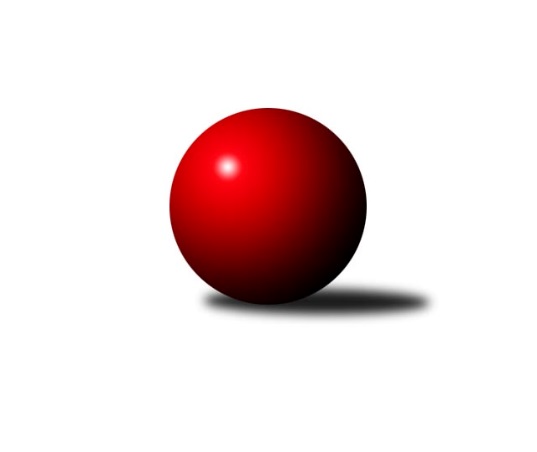 Č.6Ročník 2018/2019	19.10.2018Nejlepšího výkonu v tomto kole: 2681 dosáhlo družstvo: KK Vlašim AStředočeský krajský přebor I. třídy 2018/2019Výsledky 6. kolaSouhrnný přehled výsledků:KK Kosmonosy B	- TJ Sparta Kutná Hora C	6:2	2582:2451	8.0:4.0	18.10.KK Vlašim A	- TJ Sokol Tehovec B	8:0	2681:2357	11.0:1.0	19.10.TJ Kovohutě Příbram B	- TJ Sokol Benešov C	4:4	2337:2288	7.0:5.0	19.10.TJ Sokol Kostelec nad Černými lesy A	- KK Vlašim B	3:5	2391:2419	6.0:6.0	19.10.KK SDS Sadská B	- TJ Sokol Červené Pečky A	5:3	2650:2513	7.0:5.0	19.10.Tabulka družstev:	1.	KK Vlašim A	6	6	0	0	38.5 : 9.5 	48.0 : 24.0 	 2519	12	2.	KK SDS Sadská B	6	3	2	1	32.0 : 16.0 	46.5 : 25.5 	 2483	8	3.	KK Kosmonosy B	6	4	0	2	27.5 : 20.5 	45.5 : 26.5 	 2464	8	4.	KK Vlašim B	6	4	0	2	26.5 : 21.5 	39.5 : 32.5 	 2455	8	5.	TJ Sokol Benešov C	6	2	2	2	23.5 : 24.5 	33.5 : 38.5 	 2383	6	6.	TJ Sokol Kostelec nad Černými lesy A	6	2	1	3	22.0 : 26.0 	35.0 : 37.0 	 2409	5	7.	TJ Sparta Kutná Hora C	6	2	1	3	18.0 : 30.0 	28.0 : 44.0 	 2434	5	8.	TJ Sokol Tehovec B	6	2	1	3	18.0 : 30.0 	22.5 : 49.5 	 2380	5	9.	TJ Sokol Červené Pečky A	6	1	0	5	22.0 : 26.0 	34.5 : 37.5 	 2455	2	10.	TJ Kovohutě Příbram B	6	0	1	5	12.0 : 36.0 	27.0 : 45.0 	 2319	1Podrobné výsledky kola:	 KK Kosmonosy B	2582	6:2	2451	TJ Sparta Kutná Hora C	Jiří Řehoř	 	 218 	 203 		421 	 1:1 	 410 	 	193 	 217		Antonín Brunclík	Jiří Řehoř	 	 225 	 209 		434 	 2:0 	 361 	 	164 	 197		Martin Vaněk	Pavel Zimmerhakl	 	 221 	 233 		454 	 2:0 	 392 	 	174 	 218		Jiří Kavalír	Ondřej Majerčík	 	 214 	 204 		418 	 0:2 	 469 	 	245 	 224		Václav Pufler	Vladislav Tajč	 	 191 	 214 		405 	 1:1 	 415 	 	222 	 193		Jiří Halfar	Ondrej Troják	 	 219 	 231 		450 	 2:0 	 404 	 	202 	 202		Václav Puflerrozhodčí: Tajč VladislavNejlepší výkon utkání: 469 - Václav Pufler	 KK Vlašim A	2681	8:0	2357	TJ Sokol Tehovec B	Vlastimil Pírek	 	 245 	 226 		471 	 2:0 	 397 	 	204 	 193		Jan Volhejn	Milan Černý	 	 222 	 200 		422 	 2:0 	 377 	 	189 	 188		Tomáš Bílek	Ladislav Hlaváček	 	 248 	 237 		485 	 2:0 	 395 	 	195 	 200		Michaela Bílková	Jiří Kadleček	 	 193 	 209 		402 	 2:0 	 380 	 	192 	 188		Tomáš Vavřinec	Václav Tůma	 	 239 	 237 		476 	 2:0 	 431 	 	215 	 216		Jan Cukr	Josef Dotlačil	 	 221 	 204 		425 	 1:1 	 377 	 	158 	 219		Miloslav Dlabačrozhodčí: Václav TůmaNejlepší výkon utkání: 485 - Ladislav Hlaváček	 TJ Kovohutě Příbram B	2337	4:4	2288	TJ Sokol Benešov C	Petr Kříž	 	 200 	 225 		425 	 2:0 	 371 	 	186 	 185		Karel Palát	Milena Čapková	 	 174 	 192 		366 	 1:1 	 372 	 	192 	 180		Václav Šobíšek	Václav Kodet	 	 197 	 192 		389 	 0:2 	 413 	 	200 	 213		Karel Drábek	Jaroslav Chmel	 	 192 	 200 		392 	 1:1 	 403 	 	187 	 216		Ladislav Kalous	Václav Šefl	 	 197 	 193 		390 	 2:0 	 347 	 	181 	 166		Josef Matoušek	Zdeněk Lukáš	 	 186 	 189 		375 	 1:1 	 382 	 	184 	 198		Jitka Drábkovározhodčí: Zdeněk LukášNejlepší výkon utkání: 425 - Petr Kříž	 TJ Sokol Kostelec nad Černými lesy A	2391	3:5	2419	KK Vlašim B	Miroslav Šplíchal	 	 212 	 200 		412 	 1:1 	 393 	 	190 	 203		Pavel Vojta	David Novák	 	 214 	 211 		425 	 2:0 	 407 	 	209 	 198		Luboš Trna	Michal Brachovec	 	 213 	 187 		400 	 0:2 	 445 	 	214 	 231		Luboš Zajíček	Martin Malkovský	 	 184 	 178 		362 	 0:2 	 423 	 	213 	 210		Vladislav Pessr	Miloslav Budský	 	 214 	 216 		430 	 2:0 	 382 	 	205 	 177		Leopold Chalupa	František Zahajský	 	 210 	 152 		362 	 1:1 	 369 	 	200 	 169		František Pícharozhodčí: Novák DavidNejlepší výkon utkání: 445 - Luboš Zajíček	 KK SDS Sadská B	2650	5:3	2513	TJ Sokol Červené Pečky A	Jan Renka ml.	 	 211 	 202 		413 	 0:2 	 462 	 	223 	 239		Pavel Kořínek	Jan Renka st.	 	 218 	 224 		442 	 1:1 	 445 	 	216 	 229		Karel Dvořák	Jiří Miláček	 	 235 	 247 		482 	 2:0 	 377 	 	198 	 179		Jiří Plešingr	Jan Suchánek	 	 198 	 220 		418 	 2:0 	 380 	 	187 	 193		Libor Henych	Jan Svoboda	 	 232 	 227 		459 	 2:0 	 389 	 	203 	 186		Antonín Smrček	Miloš Lédl	 	 208 	 228 		436 	 0:2 	 460 	 	216 	 244		Pavel Hietenbalrozhodčí: Nejlepší výkon utkání: 482 - Jiří MiláčekPořadí jednotlivců:	jméno hráče	družstvo	celkem	plné	dorážka	chyby	poměr kuž.	Maximum	1.	Jan Renka  st.	KK SDS Sadská B	458.50	299.5	159.0	2.1	2/3	(503)	2.	Břetislav Vystrčil 	KK Kosmonosy B	442.33	296.7	145.7	3.2	3/4	(474)	3.	Pavel Hietenbal 	TJ Sokol Červené Pečky A	438.10	300.8	137.3	5.5	5/5	(460)	4.	Václav Tůma 	KK Vlašim A	437.83	291.5	146.3	4.0	3/3	(476)	5.	Vladislav Pessr 	KK Vlašim B	437.00	294.8	142.2	6.1	3/4	(457)	6.	Ladislav Hlaváček 	KK Vlašim A	435.33	305.8	129.5	5.8	3/3	(485)	7.	Miroslav Pessr 	KK Vlašim B	432.67	301.3	131.3	5.3	3/4	(452)	8.	Josef Dotlačil 	KK Vlašim A	428.50	284.8	143.7	5.8	2/3	(440)	9.	Jan Cukr 	TJ Sokol Tehovec B	426.28	298.5	127.8	6.6	3/3	(458)	10.	Luboš Zajíček 	KK Vlašim B	425.88	299.8	126.1	9.6	4/4	(445)	11.	Václav Pufler 	TJ Sparta Kutná Hora C	425.80	291.4	134.4	4.7	5/5	(469)	12.	Ladislav Kalous 	TJ Sokol Benešov C	425.44	293.3	132.1	7.7	3/4	(462)	13.	Pavel Kořínek 	TJ Sokol Červené Pečky A	425.20	295.9	129.3	5.5	5/5	(462)	14.	Ondrej Troják 	KK Kosmonosy B	425.17	290.5	134.7	4.2	3/4	(463)	15.	Jan Renka  ml.	KK SDS Sadská B	423.13	297.1	126.0	5.4	2/3	(455)	16.	Karel Drábek 	TJ Sokol Benešov C	422.92	282.8	140.1	2.3	4/4	(443)	17.	Miloslav Budský 	TJ Sokol Kostelec nad Černými lesy A	420.67	288.8	131.9	7.0	4/4	(433)	18.	Václav Pufler 	TJ Sparta Kutná Hora C	420.50	286.4	134.1	4.9	4/5	(460)	19.	Vladislav Tajč 	KK Kosmonosy B	419.50	299.6	119.9	8.1	4/4	(436)	20.	Jiří Kadleček 	KK Vlašim A	418.67	294.3	124.3	6.0	3/3	(446)	21.	David Novák 	TJ Sokol Kostelec nad Černými lesy A	418.58	287.7	130.9	5.3	4/4	(440)	22.	Jan Svoboda 	KK SDS Sadská B	417.44	294.4	123.0	7.6	3/3	(459)	23.	Karel Dvořák 	TJ Sokol Červené Pečky A	416.90	293.2	123.7	6.9	5/5	(445)	24.	Jan Volhejn 	TJ Sokol Tehovec B	415.89	287.2	128.7	6.0	3/3	(438)	25.	Petr Kříž 	TJ Kovohutě Příbram B	412.25	293.5	118.8	6.1	2/3	(425)	26.	Jaroslav Hojka 	KK SDS Sadská B	412.17	290.2	122.0	9.8	3/3	(460)	27.	Jiří Miláček 	KK SDS Sadská B	411.83	285.3	126.6	6.1	3/3	(482)	28.	Jiří Halfar 	TJ Sparta Kutná Hora C	410.20	288.5	121.7	7.4	5/5	(417)	29.	Jiří Řehoř 	KK Kosmonosy B	408.75	293.1	115.7	7.3	4/4	(431)	30.	Václav Šefl 	TJ Kovohutě Příbram B	408.25	287.0	121.3	8.8	3/3	(433)	31.	Jan Suchánek 	KK SDS Sadská B	407.56	290.2	117.3	8.7	3/3	(425)	32.	Jaroslav Chmel 	TJ Kovohutě Příbram B	405.75	281.7	124.1	9.2	3/3	(434)	33.	Milan Černý 	KK Vlašim A	405.33	275.7	129.7	6.2	2/3	(422)	34.	Miloš Lédl 	KK SDS Sadská B	404.78	283.8	121.0	5.1	3/3	(469)	35.	Jiří Řehoř 	KK Kosmonosy B	404.11	273.3	130.8	8.1	3/4	(434)	36.	Antonín Smrček 	TJ Sokol Červené Pečky A	403.60	282.7	120.9	6.1	5/5	(449)	37.	Leoš Chalupa 	KK Vlašim A	402.33	275.7	126.7	9.7	3/3	(437)	38.	Ondřej Majerčík 	KK Kosmonosy B	400.88	281.1	119.8	6.1	4/4	(433)	39.	Michal Brachovec 	TJ Sokol Kostelec nad Černými lesy A	400.75	278.0	122.8	5.3	4/4	(428)	40.	Tomáš Vavřinec 	TJ Sokol Tehovec B	400.33	278.5	121.8	7.8	3/3	(431)	41.	Jiří Kavalír 	TJ Sparta Kutná Hora C	399.80	283.5	116.3	8.6	5/5	(424)	42.	Pavel Vojta 	KK Vlašim B	399.17	281.3	117.8	8.8	4/4	(423)	43.	František Pícha 	KK Vlašim B	396.00	278.4	117.6	7.9	4/4	(434)	44.	Michaela Bílková 	TJ Sokol Tehovec B	395.25	274.3	121.0	7.3	2/3	(406)	45.	Jitka Drábková 	TJ Sokol Benešov C	394.50	271.5	123.0	8.3	4/4	(407)	46.	Miloslav Dlabač 	TJ Sokol Tehovec B	393.17	275.7	117.5	11.5	3/3	(429)	47.	Tomáš Hašek 	KK Vlašim A	392.33	281.7	110.7	10.0	3/3	(398)	48.	Zdeněk Lukáš 	TJ Kovohutě Příbram B	392.25	278.9	113.4	8.0	2/3	(405)	49.	Pavel Zimmerhakl 	KK Kosmonosy B	391.00	273.8	117.3	9.3	4/4	(454)	50.	Karel Palát 	TJ Sokol Benešov C	390.00	279.3	110.8	10.3	4/4	(416)	51.	Antonín Brunclík 	TJ Sparta Kutná Hora C	388.75	271.5	117.3	8.3	4/5	(410)	52.	Tomáš Bílek 	TJ Sokol Tehovec B	387.33	284.7	102.7	13.3	3/3	(407)	53.	Miroslav Šplíchal 	TJ Sokol Kostelec nad Černými lesy A	385.75	279.4	106.3	7.7	4/4	(419)	54.	Jiří Chaloupka 	TJ Sokol Tehovec B	384.44	277.7	106.8	11.0	3/3	(430)	55.	Václav Šobíšek 	TJ Sokol Benešov C	383.50	269.2	114.3	8.5	3/4	(397)	56.	Leopold Chalupa 	KK Vlašim B	382.00	275.7	106.3	11.7	3/4	(413)	57.	Milena Čapková 	TJ Kovohutě Příbram B	379.83	274.2	105.7	10.0	2/3	(402)	58.	František Zahajský 	TJ Sokol Kostelec nad Černými lesy A	379.44	269.3	110.1	9.7	3/4	(426)	59.	Václav Kodet 	TJ Kovohutě Příbram B	370.33	270.0	100.3	11.5	2/3	(389)	60.	Josef Matoušek 	TJ Sokol Benešov C	368.89	268.7	100.2	13.7	3/4	(416)	61.	Miroslav Prchal 	TJ Kovohutě Příbram B	368.00	264.5	103.5	13.0	2/3	(391)	62.	Vladimír Pergl 	TJ Kovohutě Příbram B	357.00	264.0	93.0	14.0	3/3	(377)		Aleš Mlejnek 	KK Kosmonosy B	448.00	296.0	152.0	5.0	1/4	(448)		Vlastimil Pírek 	KK Vlašim A	420.00	289.8	130.3	8.5	1/3	(471)		Věroslav Řípa 	KK Kosmonosy B	420.00	304.0	116.0	7.0	1/4	(420)		Luboš Trna 	KK Vlašim B	411.00	283.0	128.0	7.0	2/4	(415)		Jaroslava Soukenková 	TJ Sokol Kostelec nad Černými lesy A	408.50	291.0	117.5	4.5	2/4	(413)		Jakub Vaněk 	TJ Sparta Kutná Hora C	403.33	275.0	128.3	7.7	3/5	(425)		Martin Malkovský 	TJ Sokol Kostelec nad Černými lesy A	401.75	288.5	113.3	6.5	2/4	(419)		Adam Janda 	TJ Sparta Kutná Hora C	401.50	288.0	113.5	6.5	3/5	(435)		Ladislav Žebrakovský 	TJ Sokol Benešov C	401.00	304.5	96.5	17.0	2/4	(405)		Karel Hašek 	TJ Sokol Benešov C	398.75	285.5	113.3	10.5	2/4	(416)		Jan Kumstát 	TJ Sokol Červené Pečky A	397.67	283.5	114.2	8.8	3/5	(421)		Libor Henych 	TJ Sokol Červené Pečky A	391.75	282.5	109.3	8.0	2/5	(404)		Veronika Šatavová 	TJ Sokol Kostelec nad Černými lesy A	390.00	268.0	122.0	6.0	1/4	(390)		Antonín Beran 	KK Vlašim B	387.83	278.3	109.5	11.8	2/4	(405)		Patrik Matějček 	TJ Sokol Kostelec nad Černými lesy A	387.00	288.0	99.0	13.0	1/4	(387)		Jan Pěkný 	KK Vlašim B	385.50	274.5	111.0	14.5	2/4	(391)		Jiří Plešingr 	TJ Sokol Červené Pečky A	376.67	267.3	109.3	9.0	3/5	(381)		Josef Šebor 	TJ Sokol Červené Pečky A	375.50	273.0	102.5	11.5	2/5	(381)		Václav Hrouda 	TJ Sokol Tehovec B	375.00	276.0	99.0	7.0	1/3	(375)		Martin Vaněk 	TJ Sparta Kutná Hora C	361.00	248.0	113.0	15.0	1/5	(361)		Jaromír Fajmon 	TJ Sparta Kutná Hora C	359.00	265.0	94.0	10.0	1/5	(359)		Klára Burdková 	TJ Sokol Tehovec B	297.00	247.0	50.0	27.0	1/3	(297)Sportovně technické informace:Starty náhradníků:registrační číslo	jméno a příjmení 	datum startu 	družstvo	číslo startu23556	Vladislav Pessr	19.10.2018	KK Vlašim B	5x19694	Michaela Bílková	19.10.2018	TJ Sokol Tehovec B	3x14415	Tomáš Vavřinec	19.10.2018	TJ Sokol Tehovec B	5x25394	Luboš Zajíček	19.10.2018	KK Vlašim B	5x25262	Pavel Vojta	19.10.2018	KK Vlašim B	6x22672	František Pícha	19.10.2018	KK Vlašim B	5x2408	Leopold Chalupa	19.10.2018	KK Vlašim B	3x24323	Václav Kodet	19.10.2018	TJ Kovohutě Příbram B	4x
Hráči dopsaní na soupisku:registrační číslo	jméno a příjmení 	datum startu 	družstvo	25740	Martin Vaněk	18.10.2018	TJ Sparta Kutná Hora C	Program dalšího kola:7. kolo26.10.2018	pá	17:00	TJ Sokol Červené Pečky A - TJ Kovohutě Příbram B	26.10.2018	pá	17:00	TJ Sokol Benešov C - KK Vlašim A	26.10.2018	pá	17:00	TJ Sparta Kutná Hora C - KK SDS Sadská B	26.10.2018	pá	17:00	TJ Sokol Tehovec B - TJ Sokol Kostelec nad Černými lesy A	26.10.2018	pá	17:00	KK Vlašim B - KK Kosmonosy B	Nejlepší šestka kola - absolutněNejlepší šestka kola - absolutněNejlepší šestka kola - absolutněNejlepší šestka kola - absolutněNejlepší šestka kola - dle průměru kuželenNejlepší šestka kola - dle průměru kuželenNejlepší šestka kola - dle průměru kuželenNejlepší šestka kola - dle průměru kuželenNejlepší šestka kola - dle průměru kuželenPočetJménoNázev týmuVýkonPočetJménoNázev týmuPrůměr (%)Výkon3xLadislav HlaváčekVlašim A4852xLadislav HlaváčekVlašim A118.234853xJiří MiláčekSadská B4822xVáclav TůmaVlašim A116.044762xVáclav TůmaVlašim A4762xVlastimil PírekVlašim A114.824712xVlastimil PírekVlašim A4712xJiří MiláčekSadská B112.714821xVáclav PuflerKutná Hora C4691xVáclav PuflerKutná Hora C111.264691xPavel KořínekČervené Pečky A4621xLuboš ZajíčekVlašim B109.42445